МУНИЦИПАЛЬНОЕ БЮДЖЕТНОЕ ДОШКОЛЬНОЕ ОБРАЗОВАТЕЛЬНОЕ УЧРЕЖДЕНИЕ  «ДЕТСКИЙ САД № 8» ПРЕДГОРНОГО МУНИЦИПАЛЬНОГО ОКРУГА СТАВРОПОЛЬСКОГО КРАЯ357350 Ставропольский край, Предгорный район, стЕссентукскаяТел./факс (87961)5-29-01E-mail: mkdou8.pred@mail.ruПубличный отчёт о работе Управляющего советаМБДОУ №  8 за 2023-2024 учебный год.   Управляющий совет МБДОУ № 8  принимает  управленческие решения по ряду значимых вопросов функционирования и развития дошкольного учреждения; способствует расширению возможностей для удовлетворения общественного заказа на образование, привлечению в дошкольное учреждение дополнительных ресурсов.В своей работе Управляющий совет руководствуется нормативно правовыми документами:- Уставом дошкольного учреждения,- Положением об Управляющем совете ДОУ,           - Планом работы Управляющего совета;    В 2023-2024 учебном году в Управляющем совете МБДОУ № 8 принимало участие в работе –6человек:Управляющим советом проведено 4 заседания (согласно плану работы за 2023-2024учебный год)Управляющий совет тесно сотрудничал с коллегиальными органами  управления учреждения: с Общим собранием работников, Педагогическим советом, родительским комитетом, советом  трудового коллектива, совместно решали насущные вопросы, приглашали к совместной работе  заинтересованных лиц.Управляющий совет образовательного учреждения:2.      Участвует в разработке и согласовании локальных актов Учреждения;3.      Принимает решение о проведении и проводит экспертизу по вопросам соблюдения прав участников образовательных отношений;4.      Принимает решение о проведении и проводит экспертизу качества условий образовательного процесса, контролирует качество и безопасность условий образовательного процесса, контролирует качество и безопасность условий воспитания, разрабатывает предложения по их улучшению.5.      Участвует в подготовке  отчёта по самообследования дошкольного учреждения6.      Содействует привлечению внебюджетных средств  для обеспечения деятельности и развития дошкольного учреждения.7.      Заслушивает отчёт руководителя МБДОУ по итогам учебного и финансового года.8.  Рассматривает жалобы (при наличии) и заявления родителей (законных представителей) на действия (бездействие) педагогического и административного персонала Учреждения;На заседаниях Управляющего совета были рассмотрены следующие вопросы:1.      Отчёт о проделанной работе за 2023-2024  учебный год.2.      Подготовка к отчёту по самообследования дошкольного учреждения.3.      Участие Управляющего совета в планировании работы МБДОУ на учебный год, определение приоритетных задач.4.      Мероприятия по внедрению ФОП.5.      Мероприятия по материально-техническому оснащению дошкольного учреждения в соответствии с ФГОС ДО.6.      Выборы председателя Управляющего совета.7.      Перевыборы состава Управляющего совета.8.      Принятие Плана работы Управляющего совета на 2023-2024 учебный год.9.  Подготовка помещения к зимнему периоду.10.  Благоустройство территории.11.  Мероприятия по оформлению здания, помещений и территории МБДОУ к празднованию Нового года.12.  Организационные вопросы по питанию воспитанников.13.  Оздоровительные мероприятия в МБДОУ.14.  Планирование мероприятий по обеспечению безопасности в МБДОУ.15.  Подготовка и проведение общего родительского собрания «Партнёрские отношения семьи и детского сада в приобразовании предметно-пространственной среды»16.  Проведение субботника по благоустройству территории.17.  Обсуждение результатов работы МБДОУ  за 2023-2024 учебный год.18.  Обсуждения плана мероприятий по оснащению материальной базы и проведению ремонтных работ в учреждении на летний период и новый учебный год.Главными задачами учреждения являются:1.Организация образовательного процесса в условиях реализации ФГОС ДО и создание условий для работы с детьми.2. Реализация осознанного отношения к своему здоровью у детей дошкольного возраста.3. Обновление предметно – пространственной среды.4. Интегрированные подходы к реализации образовательных областей в условиях введения ФГОС ДО.   Благодаря положительной работе Управляющего совета МБДОУ решаются основные задачи деятельности образовательного учреждения. Созданы оптимальные условия и формы организации образовательного процесса и оздоровительной работы. Рационально используются выделяемые учреждению бюджетные средства.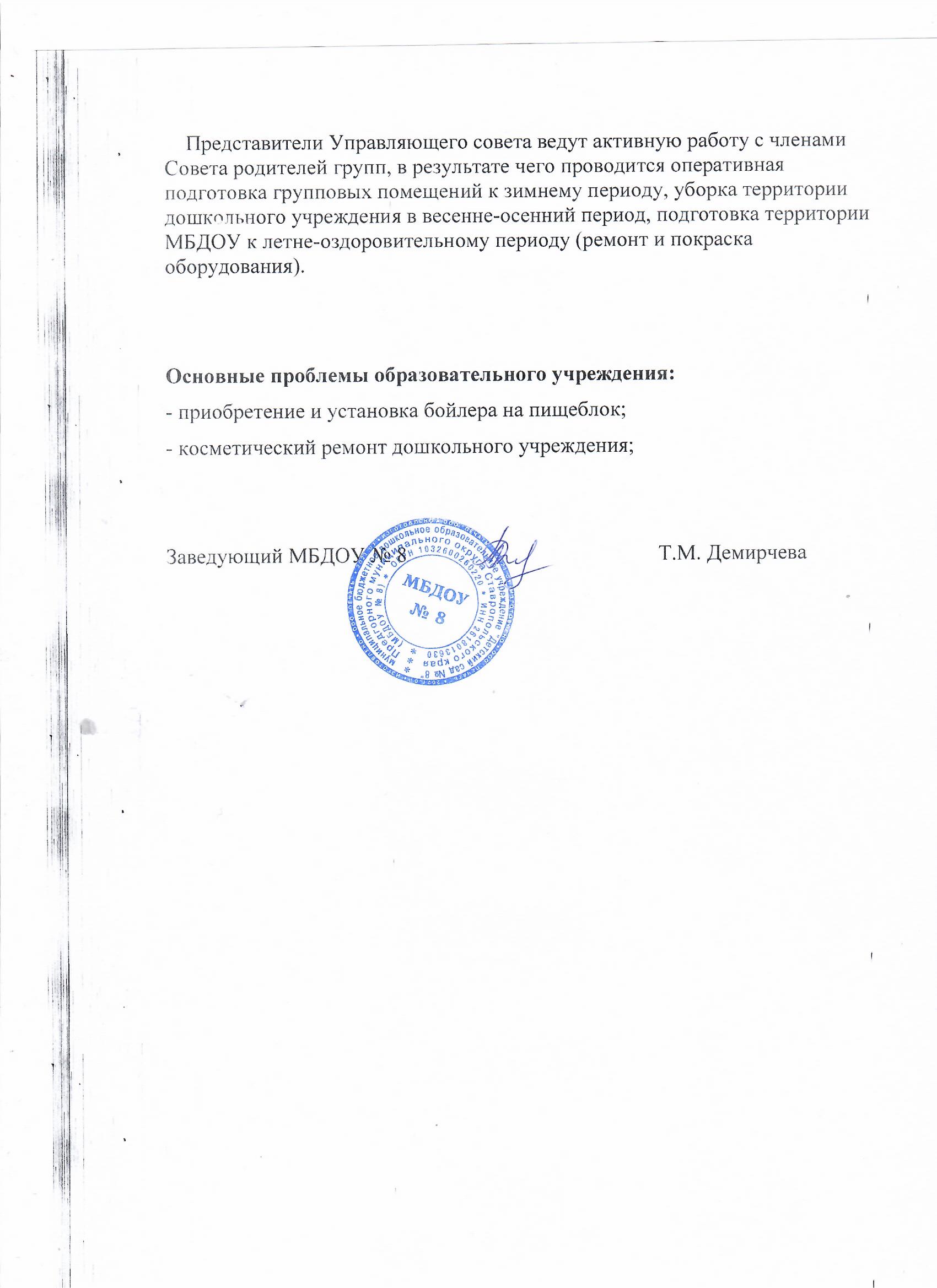 Состав Управляющего советаКол-во членовВыбраны, кооптированы, делегированы.Представители родительской общественности3выбраныПредставители коллектива2выбраныЗаведующий1Обязательный участник